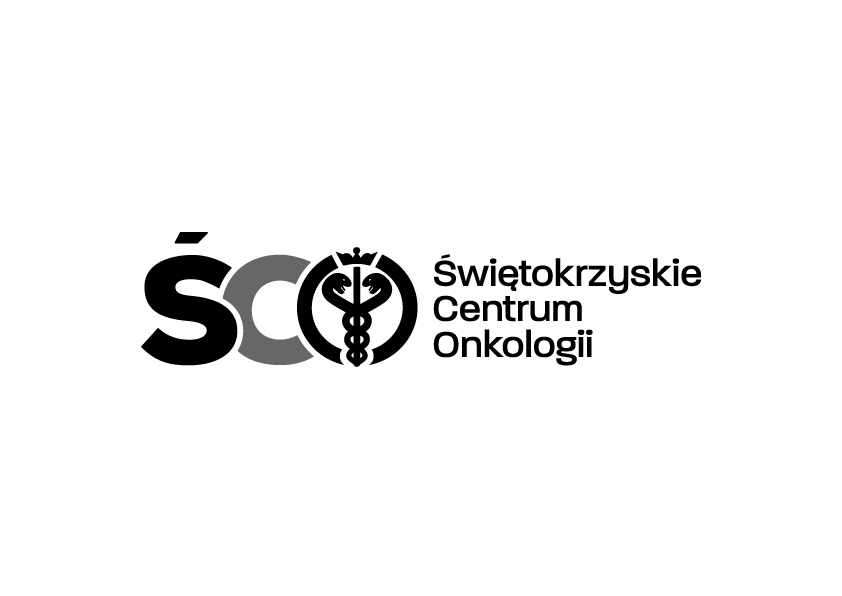 Pieczęć zamawiającegooznaczenie sprawy AZP 241-179/2019										Zbiorcze zestawienie ofert złożonych w terminie Zamawiający informuje, że kwota jaką zamierza przeznaczyć na sfinansowanie zamówienia wynosi: 45 000,00 zł brutto.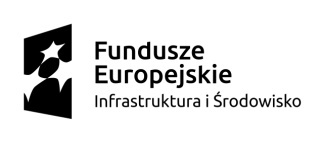 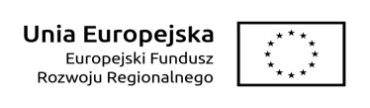 Numer ofertyNazwa (firma) i adres wykonawcyCena netto zł. brutto zł Termin realizacji zamówienia Okres gwarancji  Termin płatności 1.Elekta Sp. z o.o. ul. Inflancka 4C, bud. D, 00-189 WarszawaNetto: 45 655,00 zł. Brutto: 56 155,65 złDostawa, instalacja i uruchomienie: do 15.03.2020 r. 24 miesiące 60 dni od daty doręczenia faktury